Приложение № 5 към чл. 4, ал. 1 от Наредбата за условията и реда за извършване на оценка на въздействието върху околната среда (Наредба за ОВОС) (Ново - ДВ, бр. 12 от 12.02.2016 г., изм. ДВ, бр. 62 от 2022 г., в сила от 5.08.2022 г.)                                         ДО                           ДИРЕКТОРА НА РИОСВ - ПЛОВДИВУВЕДОМЛЕНИЕза инвестиционно предложениеот„СОНИКО“ ООД,УВАЖАЕМИ ГОСПОДИН  ДИРЕКТОР,     Уведомяваме Ви, че „СОНИКО“ ООД има следното инвестиционно предложение:      “Монтиране на линия за нанасяне на галванични покрития и линия за електростатично нанасяне на прахови бои“, в съществуващо предприятие за производство на метален обков, с местонахождение: ПИ с идентификатор 62966.140.40, местност „Юртя“, с. Розовец, общ. Брезово, обл. Пловдив, с обща площ 8 408 м2.Характеристика на инвестиционното предложение:Резюме на предложението.     С настоящото ИП,  "СОНИКО“ ООД предвижда да се извърши монтаж на съоръжения в съществуващи сгради, и съответно да се обособят:Участък галванично производство;        Реализацията на ИП включва монтаж на химически и промивни вани и монтаж на локално водопречиствателно съоръжение. Разглежданото ИП не предвижда строителни дейности, а само монтажни в съществуваща производствено-складова (бивша складова) сграда .       Всички химични вещества и смеси (ХВС), които ще се използват по време на експлоатацията на ИП, ще се съхраняват в специално обособен за целта склад за химикали. Съхранението ще се извършва съгласно разработена и налична в обекта „Оценка на съхранение на ОХВ и смеси“.Участък прахово боядисване;        Реализацията на ИП включва монтаж линия за електростатично нанасяне на прахови бои върху метални изделия. ИП не предвижда строителни дейности,  а само монтажни в съществуваща производствено-складова (бивша складова) сграда.       Дейността, която "СОНИКО" ООД развива е „Металообработка и производство на метален обков“. В този смисъл инвестиционното предложение, което ще се реализира на площадка с местонахождение – ПИ с идентификатор 62966.140.40, местност „Юртя“, с. Розовец, общ. Брезово, обл. Пловдив, не е ново за инвеститора, а се явява разширение на производствената дейност, с цел затваряне на производствения цикъл до изцяло готов продукт. (посочва се характерът на инвестиционното предложение, в т.ч. дали е за ново инвестиционно предложение, и/или за разширение или изменение на производствената дейност съгласно приложение № 1 или приложение № 2 към Закона за опазване на околната среда (ЗООС)2. Описание на основните процеси, капацитет, обща използвана площ; необходимост от други свързани с основния предмет спомагателни или поддържащи дейности, в т.ч. ползване на съществуваща или необходимост от изграждане на нова техническа инфраструктура (пътища/улици, газопровод, електропроводи и др.); предвидени изкопни работи, предполагаема дълбочина на изкопите, ползване на взрив:     Инвестиционното предложение ще се реализира на съществуваща площадка с местонахождение: ПИ с идентификатор 62966.140.40, местност „Юртя“, с. Розовец, общ. Брезово, обл. Пловдив по кадастралната карта и кадастралните регистри на с. Розовец, общ. Брезово. Площадката е обособена, с изградена техническа и пътна инфраструктура, съобразена с дейностите предвидени с настоящото ИП и  обща площ 8 408 м2.     На територията на площадката ще бъдат разположени следните инсталации, с максимален капацитет по паспортни данни:Галваничната инсталация           Включва:•	Технологични вани за галваничен процес.•	Потопяеми барабани от PP, окомплектовани с електрозадвижване  и необходимите аксесоари.•	Трансформатори за захранване на барабаните.•	Манипулатори за транспортиране  и автоматично позициониране на барабаните и подвеските .•	Релсов път за осигуряване движението на манипулаторите в два клона•	Система и процесор за автоматизация  движението на манипулаторите, управлението на процесите, проследяване на производствения цикъл, архивиране на технологичните карти.•	Софтуер за управление.•	Филтър- помпи за процесите поцинковане  и  никелиране.  •	Система за захранване на ваните с вода изпълнено с РР-тръбопровод.•	Система за отпадни води - кисели, алкални и промивни  до точка на заустване.•	Аспирационна система обхващаща емисиите, формирани  от работните вани (бордови смукатели, колектори, клапи и подвързването им към наличните вентилатори).•	Автоматична подгряваща система на ваните чрез киселиноустойчиви електически нагреватели.           Основните процеси при галваничното покритие на метални изделия ще бъдат: Утразвуково обезмасляване;Химическо обезмасляване;Бондал (цинкат);Полублестящо и блестящо никелиране;Хромиране;Необходимият брой промивки, измиване и изсушаване;Oбщият брой на ваните в инсталацията е 38бр., с обща вместимост 12,61м3.Инсталация за електростатично нанасяне на прахови бои;Включва следните процеси:Предварителна подготовка на детайлите. Постига се чрез обезмасляване на детайлите, посредством нанасяне на алкален разтвор; Следва двукратно измиване, след което се извършва конверсионно третиране на детайлите (покритие от ново поколение/циркониева технология). Последващите манипулации преди нанасянето на праховата боя са изплакване и изсушаване на детайлите. Обезмасляването и конверсионното третиране ще бъдат постигнати чрез използването на 2 (два) броя затворени камери с регенериращи системи (излишното количество нанесен препарат, след изкапването му от детайла се събира и съхранява в подова вана и се използва при следващото обезмасляване. Не се налага подмяна на препаратите – следи се единствено за стойностите на PH и при нужда се коригира). Препаратите не съдържат ЛОС.Водата, използвана за измиване и изплакване на детайлите също е оборотна.  Прахово електростатично нанасяне на прахови бои.                Комплекса за електростатично  нанасяне на прахови бои, включва:камера с регенерираща система;	 въздухопречиствателна камера с вграден взривозащитен вентилатор с високоефективен въздушен филтър;прахозахранваща система, съдържаща пресяващо устройство;система за нанасяне, изградена от електростатичен пистолет, електронен модул за високо напрежение, електронен модул за управлениение и команден модул.Всички модули са вградени в обща метална конструкция. Автоматичното регенериране на праха се извършва в затворена система, което осигурява използване на полимерния прах над 99%. Допълнителното очистване на въздуха след вентилатора дава възможност за директното му подаване в помещението.Изпичане.            Втвърдяване и оформяне на праховата боя като здрав устойчив пласт върху повърхността на детайла или изделието е възможно чрез изпичането му на висока температура в пещ, работеща с електрическа енергия. Пещта ще бъде проходен тип, за формиране на праховото покритие от 180 0С + 200 0С, за време 10 минути.       Производствена програма предполага производителност от около 20 т/год.   Общо количество бои прахови полимерни – около 1т./год.         Площадката е осигурена с трайно бетоново покритие,  масивна ограда, има обособен контролно – пропускателен пункт и изградено видео наблюдение. При реализацията на инвестиционното предложение не се предвижда преустройство или конструктивни промени на територията на имота.        Техническата инфраструктура и наличните пътни комуникации позволяват извършване на необходимите транспортни, товарни и обслужващи дейности на използвания терен. Транспортният достъп  е осигурен чрез съществуваща отбивка от главен път Пловдив - Брезово – Павел баня и вътрешни пътища и алеи. Не се предвиждат изкопни работи.        Водоснабдяването за питейно-битови нужди, канализацията  и  електрозахранването на обекта са съществуващи.         За нуждите на производствения процес ще се използва деминерализирана вода, която ще се доставя от КЦМ – Пловдив.     3. Връзка с други съществуващи и одобрени с устройствен или друг план дейности в обхвата на въздействие на обекта на инвестиционното предложение, необходимост от издаване на съгласувателни/разрешителни документи по реда на специален закон; орган по одобряване/разрешаване на инвестиционното предложение по реда на специален закон:          Настоящото инвестиционно предложение няма връзка с други съществуващи и одобрени с устройствен или друг план дейности в обхвата на въздействие на обекта на инвестиционното предложение.          След приключване на процедурата по Глава VI от ЗООС, във връзка с извършваните на територията на площадката дейности с отпадъци, дружеството ще спази задълженията си, съгласно изискванията на Закона за управление на отпадъците (ЗУО, ДВ. Бр.53 от 2012г.) и ще представи пред РИОСВ – Пловдив необходимите документи.4. Местоположение:(населено място, община, квартал, поземлен имот, като за линейни обекти се посочват засегнатите общини/райони/кметства, географски координати или правоъгълни проекционни UTM координати в 35 зона в БГС2005, собственост, близост до или засягане на елементи на Националната екологична мрежа (НЕМ), обекти, подлежащи на здравна защита, и територии за опазване на обектите на културното наследство, очаквано трансгранично въздействие, схема на нова или промяна на съществуваща пътна инфраструктура)       Площадката предмет на настоящото ИП, се експлоатира от фирма „СОНИКО” ООД на база документ за собственост. Територията на площадката, обхваща поземлен имот с идентификатор 62966.140.40, с административен адрес – ПИ с идентификатор 62966.140.40, местност „Юртя“, с. Розовец, общ. Брезово, обл. Пловдив по кадастралната карта и кадастралните регистри на с. Розовец, общ. Брезово. Общ изглед на площадката е представен на Фиг. 1..     Инвестиционното предложение няма да засегне защитени територии, чувствителни територии, влажни зони.      Инвестиционното предложение няма да засегне територия за опазване на обектите на културното наследство.      Не се очаква трансгранично въздействие.      Не се предвижда промяна на съществуваща пътна инфраструктура.      Имотът, предмет на инвестиционното предложение, не попада в границите на защитени територии по смисъла на Закона за защитените територии, както и в границите на защитените зони по смисъла на Закона за биологичното разнообразие. Най-близко разположената защитена зона е BG0000443 „Река Омуровска“ – защитена зона по директивата за местообитанията, приета с решение на МС №122 от 02.03.2007 (ДВ.21/2007г.)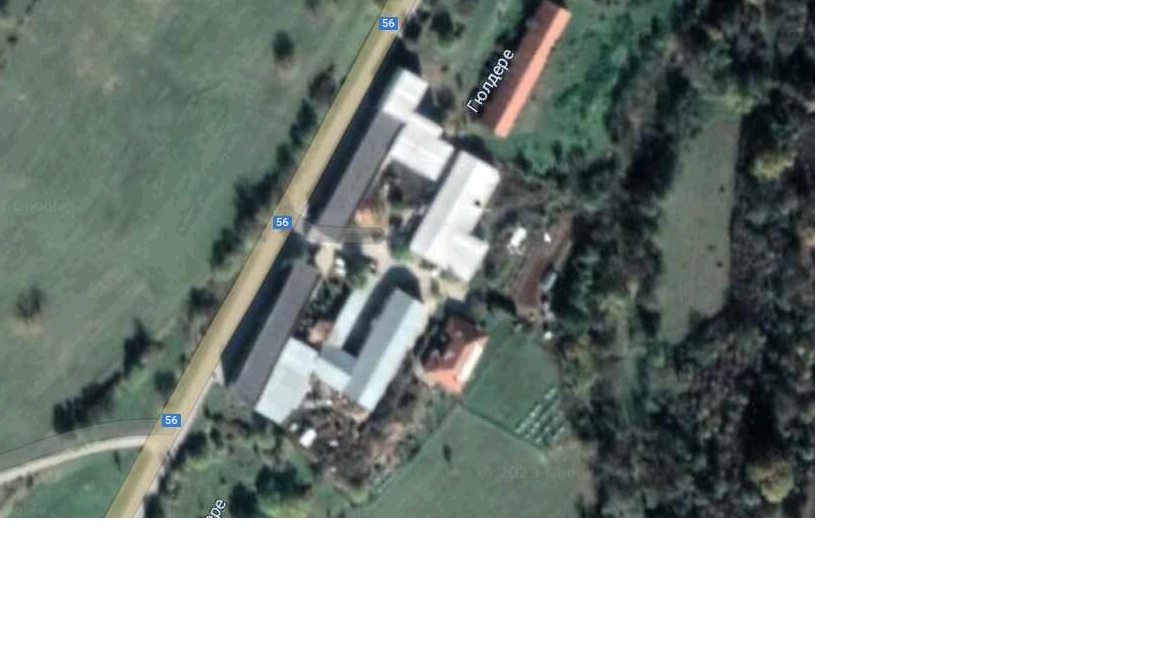 Фиг. 15. Природни ресурси, предвидени за използване по време на строителството и експлоатацията:(включително предвидено водовземане за питейни, промишлени и други нужди - чрез обществено водоснабдяване (ВиК или друга мрежа) и/или водовземане или ползване на повърхностни води и/или подземни води, необходими количества, съществуващи съоръжения или необходимост от изграждане на нови)     На територията на имота, обект на настоящото ИП, не се предвижда извършване на строителство. Районът, в който ще се реализират дейностите има добре развита и изградена техническа инфраструктура. Площадката е оградена, охраняема, с осигурен контролно - пропускателен пункт и инфраструктура, със застроена площ – 8408м2.     При реализацията на инвестиционното предложение не се налага изграждане на нова пътна инфраструктура. Не се предвиждат изкопни работи. Теренът на площадката е покрит с трайно бетоново покритие.     Водоснабдяването за питейно – битови нужди, канализацията  и  електрозахранването на обекта са съществуващи.            6. Очаквани вещества, които ще бъдат емитирани от дейността, в т.ч. приоритетни и/или опасни, при които се осъществява или е възможен контакт с води:     Не се очаква емитиране на вещества, в т.ч. приоритетни и/или опасни, при които се осъществява или е възможен контакт с води.7. Очаквани общи емисии на вредни вещества във въздуха по замърсители:          През експлоатационния период, емисиите формирани от производствения процес по нанасяне на галванични покрития, ще бъдат улавяни посредством бордова аспирация и ще се изпускат в атмосферния въздух организирано чрез един брой изпускащо устройство.          Инсталацията за прахово електростатично нанасяне на бои ще бъде оборудвана с пречиствателно устройство – система от ръкавни филтри. Не се предвижда изпускане на прахо-газови емисии в атмосферния въздух.	Предвид горепосочените мерки не се очаква предвижданите дейности да доведат до значимо замърсяване и дискомфорт на околната среда в района.8. Отпадъци, които се очаква да се генерират, и предвиждания за тяхното третиране:     Отпадъците, които могат да се образуват в резултат от монтираните на на площадката съоръжения, обект на настоящото ИП са както следва:     Образуваните на площадката отпадъци, ще бъдат класифицирани, съгласно изискванията на Наредба  № 2  за класификация на отпадъците. Ще бъдат обособени места и съдове за съхранение, обозначени с код и наименование.      Отпадъците, получени в резултат на дейността на дружеството, ще се предават на фирми, притежаващи необходимите разрешителни по чл.35 от ЗУО.9. Отпадъчни води:(очаквано количество и вид на формираните отпадъчни води по потоци (битови, промишлени и др.), сезонност, предвидени начини за третирането им (пречиствателна станция/съоръжение и др.), отвеждане и заустване в канализационна система/повърхностен воден обект/водоплътна изгребна яма и др.)     Производствени отпадъчни води    Основните процеси за пречистване на производствените отпадъчни води са: Химическо утаяване; Неутрализация; Филтруване. Отпадъчните води ще постъпват гравитачно в шахта - утаител за корекция на рН до 10.5 - 11 чрез дозиране на алкален агент и хомогенизиране. След достигане на рН 11, водите ще постъпват в хоризонтален утаител за отделяне на утайка от металните хидрооксиди и неутрализация. Отдекантираната вода ще се припомпва във вертикален утаител и оттам към пясъчен филтър за доизбистряне. Локалното пречиствателно съоръжение ще е с капацитет до 16 м3/ден. Пречистените отпадъчни води след пясъчния филтър ще заустват в съществуваща водоплътна шахта с обем около 40м3. След изпълване на обема на шахтата, пречистените отпадъчни води ще бъдат предавани на фирма, притежаваща съответния разрешителен документ по чл.35 от ЗУО за тяхното извозване и по – нататъшно третиране. Формираните в утаителните шахти утайки, периодично ще бъдат извеждани с помпа в съдове за събиране и съхраняване до предаването им за оползотворяване на лицензирана фирма. Потокът от битови води се зауства в съществуваща водоплътна изгребна яма за битово-фекални води.           Дъждовните води, попаднали на покрития с бетон терен, се оттичат в прилежащите тревните площи. 10. Опасни химични вещества, които се очаква да бъдат налични на площадката на предприятието/съоръжението:(в случаите по чл. 99б ЗООС се представя информация за вида и количеството на опасните вещества, които ще са налични в предприятието/съоръжението съгласно приложение № 1 към Наредбата за предотвратяване на големи аварии и ограничаване на последствията от тях)     Дейността на дружеството  предполага използване и съхранение на ОХВ и смеси, съгласно част първа и част втора на Приложение №3 на ЗООС.       За наличните в предприятието опасни вещества, е изготвен доклад от извършената класификация по чл. 103, ал. 1 ЗООС,  приложен към уведомлението. Извършената класификация по Приложение № 1  към чл. 5, ал. 2 от  Наредба за предотвратяване на големи аварии с опасни вещества и за ограничаване на последствията от тях /ДВ, бр. 5 от 19.01.2016 г./показва, че  предприятието не  се класифицира като предприятие с нисък или висок рисков потенциал, съгласно Глава VII от ЗООС.Моля да ни информирате за необходимите действия, които трябва да предприемем, по реда на глава шеста от ЗООС.Моля на основание чл. 93, ал. 9, т. 1 от ЗООС да се проведе задължителна ОВОС, без да се извършва преценка.Моля, на основание чл. 94, ал. 1, т. 9 от ЗООС да се проведе процедура по ОВОС и/или процедурата по чл. 109, ал. 1 или 2 или по чл. 117, ал. 1 или 2 от ЗООС.ІІ. Друга информация (не е задължително за попълване) Моля да бъде допуснато извършването само на ОВОС (в случаите по чл. 91, ал. 2 от ЗООС, когато за инвестиционно предложение, включено в приложение № 1 или в приложение № 2 към ЗООС, се изисква и изготвянето на самостоятелен план или програма по чл. 85, ал. 1 и 2 от ЗООС) поради следните основания (мотиви):.............................................................................................................................................Прилагам:1. Документи, доказващи обявяване на инвестиционното предложение на интернет страницата на възложителя, ако има такава, и чрез средствата за масово осведомяване или по друг подходящ начин съгласно изискванията на чл. 95, ал. 1 от ЗООС.2. Документи, удостоверяващи по реда на специален закон, нормативен или административен акт права за иницииране или кандидатстване за одобряване на инвестиционно предложение.3. Други документи по преценка на уведомителя:3.1. допълнителна информация/документация, поясняваща инвестиционното предложение;Договор за наем;Доклад за класификация, съгласно изискванията на чл.103 от ЗООС;3.2. картен материал, схема, снимков материал в подходящ мащаб.4. Електронен носител - 1 бр.5.  Желая писмото за определяне на необходимите действия да бъде издадено в електронна форма и изпратено на посочения адрес на електронна поща.6.  Желая да получавам електронна кореспонденция във връзка с предоставяната услуга на посочения от мен адрес на електронна поща.7.  Желая писмото за определяне на необходимите действия да бъде получено чрез лицензиран пощенски оператор.Дата: 22.03.2023г.                                   Уведомител:…………………………………